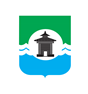 Российская ФедерацияИркутская областьМуниципальное образование «Братский район»КСО Братского района     ул. Комсомольская, д. 28 «а», г. Братск, Иркутская область, тел./факс 8(3953) 411126  ОТЧЕТо деятельности контрольно-счетного органа муниципального образования «Братский район» за 2021 годг. Братск                                                                                        «23» июня  2022 года                                                                                               Правовой статус и организация деятельности контрольно-счетного органа муниципального образования «Братский район»Контрольно-счетный орган муниципального образования «Братский район» является постоянно действующим органом внешнего муниципального финансового контроля, образован Думой Братского района и подотчетен Думе Братского района.Контрольно-счетный орган муниципального образования «Братский район» обладает организационной и функциональной независимостью и осуществляет свою деятельность самостоятельно. В соответствии с положением о Контрольно-счетном органе муниципального образования «Братский район», утвержденном решением Думы Братского района от 27.05.2020 г. № 67, Контрольно-счетный орган является органом местного самоуправления, обладает правами юридического лица, имеет гербовую печать и бланки со своим наименованием и с изображением герба Братского района.С вступлением в силу Федерального закона от 01.07.2021 №255-ФЗ «О внесении изменений в Федеральный закон «Об общих принципах организации и деятельности контрольно-счетных органов субъектов Российской Федерации и муниципальных образований» и отдельные законодательные акты Российской Федерации», Решением Думы Братского района от 24.11.2021 № 240 утверждено новое положение о контрольно-счетном органе муниципального образования «Братский район». В своей деятельности контрольно-счетный орган руководствуется Конституцией Российской Федерации, законодательными актами Российской Федерации, Иркутской области, Уставом муниципального образования «Братский район» и иными нормативными правовыми актами муниципального образования «Братский район».Полномочия КСО Братского района определяются Бюджетным кодексом Российской Федерации, Федеральным законом от 07.02.2011 № 6-ФЗ «Об общих принципах организации и деятельности контрольно-счетных органов субъектов Российской Федерации и муниципальных образований», Федеральным законом от 05.04.2013 № 44-ФЗ «О контрактной системе в сфере закупок товаров, работ, услуг для обеспечения государственных и муниципальных нужд» и определены статьей 8 Положения о контрольно-счетном органе муниципального образования «Братский район», с учетом внесенных изменений, к основным из которых относятся:организация и осуществление контроля за законностью и эффективностью использования средств местного бюджета;экспертиза проектов бюджета;внешняя проверка годового отчета об исполнении районного бюджета;проведение аудита в сфере закупок товаров, работ и услуг в соответствии с Федеральным законом от 05.04.2013 №44-ФЗ «О контрактной системе в сфере закупок товаров, работ и услуг для обеспечения государственных и муниципальных нужд»;экспертиза    проектов   муниципальных   правовых   актов,   приводящих   к изменению доходов местного бюджета, а также муниципальных программ (проектов);проведение  оперативного  анализа исполнения и контроля за организацией исполнения бюджета муниципального образования «Братский район» в текущем финансовом году, ежеквартальное представление информации о ходе исполнения местного бюджета;осуществление    полномочий    внешнего     муниципального    финансового  контроля в 23 поселениях, входящих в состав муниципального образования «Братский район», в соответствии с соглашениями, заключенными между Думами поселений и Думой Братского района.	Контрольно-счетный орган, осуществляя свои полномочия в области внешнего муниципального финансового контроля, основывается на принципах законности, объективности, эффективности, независимости, открытости и гласности.Одной из форм реализации принципа гласности деятельности контрольно-счетного органа является ежегодный отчет о деятельности контрольно-счетного органа муниципального образования «Братский район», который предоставляется в Думу Братского района в соответствии с требованиями ст. 19 Положения о КСО Братского района. Отчет о деятельности контрольно-счетного органа муниципального образования «Братский район» за 2021 год обобщает результаты проведенных контрольных и экспертно-аналитических мероприятий, основных выводах, рекомендациях и предложениях по результатам деятельности, направленных на устранение выявленных нарушений, совершенствование бюджетного процесса и системы управления муниципальной собственностью.В соответствии с п.4 ст. 15 Федерального закона от 06.10.2003 №131-ФЗ «Об общих принципах организации местного самоуправления в Российской Федерации» и п. 11 ст. 3 Федерального закона №6-ФЗ заключены соглашения о передаче контрольно-счетному органу Братского района полномочий поселений по осуществлению внешнего муниципального финансового контроля.В 2021 году заключено 23 соглашения с поселениями Братского района «О передаче полномочий по осуществлению внешнего муниципального финансового контроля».Проведение контрольных и экспертно-аналитических мероприятийВ соответствии со статьей 11 Положения КСО Братского района осуществляет свою деятельность на основе годового плана, который разрабатывает и утверждает самостоятельно. Обязательному включению в план деятельности подлежат поручения, принятые решениями Думы Братского района, предложения и запросы мэра Братского района. Также в планы деятельности могут включаться проверки по требованиям правоохранительных органов Братского района, участие в параллельных (совместных) мероприятиях с Контрольно-счетной палатой Иркутской области.В рамках предварительного, текущего и последующего контроля в течение отчетного периода проведено 66 контрольных и экспертно-аналитических мероприятий, что на 13,8% выше показателей 2020 года, в разрезе мероприятий:В 2021 году было проведено: 3 контрольных мероприятия, 63 экспертно-аналитических, по результатам которых подготовлено:2 акта – по проверке финансово-хозяйственной деятельности администрации Тангуйского муниципального образования за 2020 г.; комплексной проверки деятельности муниципального автономного учреждения «Спортивная школа» муниципального образования «Братский район»;3 экспертно-аналитических записки – анализ и исполнение бюджета муниципального образования «Братский район» за 1 квартал, полугодие и 9 месяцев 2021 года;61 заключение, в том числе: – 24 документа на внешнюю проверку годовых отчетов об исполнении бюджетов за 2020 год, в т.ч. муниципального образования «Братский район» и 23 сельских поселений; – 6 документов на проверку бюджетной отчетности 6 главных распорядителей бюджетных средств района;– 24 экспертизы на проект решения о бюджете, в том числе «О бюджете муниципального образования «Братский район» на 2022 и на плановый период 2023 и 2024 годов» и проектов решений о бюджете на очередной и плановый периоды 23 сельских поселений;– 1 документ по результатам участия специалистов контрольно-счетного органа проверки исполнения требований бюджетного законодательства, законодательства об автономных учреждениях деятельности Братского филиала ОГАУ «Лесхоз Иркутской области»; – 5 документов на экспертизы проектов решений «О внесении изменений и дополнений в решение Думы Братского района от 25.12.2020 № 136 «О бюджете муниципального образования «Братский район» на 2021 и на плановый период 2022 и 2023 годов», изменения в 2021 году в решение вносились 5 раз;– 1 документ по результатам параллельного экспертно-аналитического мероприятия «Анализ использования субсидий на выплату денежного содержания с начислениями на него главам, муниципальным служащим органов местного самоуправления муниципальных районов (городских округов) Иркутской области, а также заработной платы с начислениями на нее техническому и вспомогательному персоналу органов местного самоуправления муниципальных районов (городских округов) Иркутской области, работникам учреждений, находящихся в ведении органов местного самоуправления (городских округов) Иркутской области».Согласно правил заполнения отчетных аналитических форм о деятельности контрольно-счетных органов муниципальных образований, количество объектов КМ и ЭАМ учитываются столько раз, сколько раз они являлись объектами контрольных и экспертно-аналитических мероприятий.Контрольными и экспертно-аналитическими мероприятиями было охвачено 66 объектов, из них: структурные подразделения, созданные в органах местного самоуправления муниципального образования «Братский район» (Администрация муниципального образования «Братский район», Финансовое управление АМО «Братский район», Комитет по управлению муниципальным имуществом МО «Братский район», Управление образования АМО «Братский район», КСО Братского района), сельские поселения муниципального образования «Братский район», МАУ «Спортивная школа» МО «Братский район», Администрация Тангуйского МО, Братский филиал ОГАУ «Лесхоз Иркутской области».  По запросу мэра Братского района было проведено контрольное мероприятие «Проверка финансово-хозяйственной деятельности администрации Тангуйского муниципального образования за 2020 г», с участием главного специалиста отдела внутреннего финансового контроля финансового управления администрации муниципального образования «Братский район».  На основании решения Думы Братского района от 25.11.2020 № 130, с целью контроля за законностью, результативностью и целевого использования бюджетных средств проведено контрольное мероприятие в МАУ «Спортивная школа» МО «Братский район».В соответствии с требованием Прокуратуры Братского района от 23.09.21 № ВО-317,161Ж-2021 специалисты КСО Братского района приняли участие в проверке исполнения требований бюджетного законодательства в Братском филиале ОГАУ «Лесхоз Иркутской области», в пределах своей компетенции. По результатам контрольных и экспертно-аналитических мероприятий составлено 66 итоговых документов, материалы которых направлены в Думу и мэру Братского района, в соответствии с соглашениями о передаче полномочий – председателям Дум и главам сельских поселений, руководителям проверяемых учреждений. Кроме этого составлено 2 предписания о принятии мер по устранению выявленных нарушений, 2 информационных письма.Общий объем проверенных средств в 2021 году составил 5 915 870,3 тыс. руб., в том числе:в рамках контрольных мероприятий – 161 835,6 тыс. руб.;в рамках экспертно-аналитических, в частности использования субсидий на выплату денежного содержания с начислениями на него главам, муниципальным служащим органов местного самоуправления муниципального образования «Братский район» Иркутской области, работникам учреждений, находящихся в ведении органов местного самоуправления муниципального образования «Братский район» Иркутской области – 170 103,8 тыс. руб.;в рамках внешней проверки годового отчета об исполнении бюджета муниципального образования «Братский район» с учетом доходов и расходов – 4 558 034,8 тыс. рублей;в рамках внешней проверки годовых отчетов об исполнении бюджета сельскими поселениями Братского района с учетом доходов и расходов – 1 025 896,1 тыс. рублей.Для учета и обобщения информации о результатах контрольных и экспертно-аналитических мероприятий, контрольно-счетным органом района используется Классификатор нарушений, выявляемых в ходе внешнего государственного аудита (контроля), одобренный Советом контрольно-счетных органов при Счетной палате Российской Федерации в редакции от 22.12.2021г.С учетом Классификатора в 2021 году выявлено 200 нарушений (в том числе не имеющие стоимостного выражения) на общую сумму 4 328,5 тыс. рублей:гр. 1 классификатора – нарушения при формировании и исполнении бюджетов – 821,1 тыс. рублей (19,0%); гр. 2 классификатора – нарушения ведения бухгалтерского учета, составления и представления бухгалтерской (финансовой) отчетности – 2 859,6 тыс. рублей (66,1%);гр. 3 классификатора – нарушения в сфере управления и распоряжения муниципальной собственностью – 647,3 тыс. руб. (14,9%);гр. 8 классификатора – нецелевое использование бюджетных средств – 0,5 тыс. руб. (0,01%).Доля каждого вида нарушений в общем объеме выявленных в 2021 году нарушений при осуществлении внешнего муниципального финансового контроля:										Тыс. руб.Наибольший удельный вес в общем объеме выявленных нарушений, как и в 2020 году, установлен по группе 2 Классификатора – 66,1% нарушение ведения бухгалтерского учета, составления и представления бухгалтерской (финансовой) отчетности.По итогам проверок устранено 48 нарушений на 4 242,8 тыс. руб. Обеспечен возврат средств в бюджеты всех уровней бюджетной системы РФ в сумме 43,1 тыс. руб.Контрольные мероприятия1.1. Проверка законного, результативного (эффективного и экономного) использования средств местного бюджета, направленных на функционирование деятельности Администрации Тангуйского муниципального образования за 2019-2020 годы.Администрация Тангуйского муниципального образования является юридическим лицом и осуществляет свою деятельность в соответствии с Уставом Тангуйского сельского поселения. В ходе мероприятия установлено следующее:Превышение годового норматива на содержание органов местного самоуправления, согласно  Постановления Правительства Иркутской области от 27 ноября 2014 года № 599-пп «Об установлении нормативов формирования расходов на оплату труда депутатов, выборных должностных лиц местного самоуправления, осуществляющих свои полномочия на постоянной основе, муниципальных служащих и содержание органов местного самоуправления муниципальных образований Иркутской области» в 2019 году на 263,8 тыс. руб., в 2020 – на 419,6 тыс. руб. В нарушение п. 2 ст. 8 закона Иркутской области от 17.12.2008 № 122-оз Думой Тангуйского сельского поселения не утвержден размер денежного поощрения Главе муниципального образования.  В нарушение ст. 29 Устава Тангуйского муниципального образования исполнение обязанностей Главы муниципального образования на период отпуска Главы поселения были возложены на специалиста, в должностной инструкции которого не предусмотрена данная обязанность.Правильность начисления заработной платы, расчета отпускных и других выплат работникам.Норматив на оплату труда Главы сельского поселения не превышает установленный норматив. Необоснованно выплачены денежные средства в сумме 15,0 тыс.руб., в т.ч.: нарушена ст. 14 гл. 8 «Положения об оплате труда работников, замещающих должности, не являющиеся должностями муниципальной службы», при предоставлении ежегодного оплачиваемого отпуска выплачена материальная помощь в размере 4-х должностных окладов, перерасход составил 12,2 тыс. руб.;при начислении заработной платы перерасход – 0,5 тыс. руб.;при выплате компенсации расходов на оплату стоимости проезда и провоза багажа к месту использования отпуска и обратно лицам, работающим в организациях, расположенных в районах Крайнего Севера и приравненных к ним местностях – необоснованный расход, не связанный с оформлением и приобретением проездных документов составил 2,3 тыс. руб.Выявлено нецелевое использование бюджетных средств в сумме 0,5 тыс. руб. (ст. 306.4 БК РФ).Установлена недоплата работникам администрации в сумме 3,3 тыс. руб., в т.ч.:по оплате командировочных расходов в сумме 2,7 тыс. руб.;при начислении отпускных – 0,6 тыс. руб.В нарушение ч. 2 ст. 9 Федерального закона от 06.12.2011 №402-ФЗ «О бухгалтерском учете», Федерального закона от 22.05.2003 № 54-ФЗ «О применении контрольно-кассовой техники при осуществлении наличных денежных расчетов и (или) расчетов с использованием электронных средств платежа», к учету неправомерно приняты товарно-материальные ценности в сумме 2,8 тыс. руб.  С балансового учета в проверяемом периоде списана сумма 185,8 тыс. руб., в нарушение п. 339 Инструкции № 157н, данная сумма не отражена на забалансовом счете 04 «Сомнительная задолженность» для наблюдения в течение пяти лет за возможностью ее взыскания в случае изменения имущественного положения должника. Выявлено расхождение в части кредиторской задолженности в сумме 29,3 тыс. руб., согласно показателям формы 0503169 «Сведения по кредиторской задолженности» и своду начисления заработной платы.Нарушены пункты Положения о служебных командировках: п. 4.8 по срокам выплаты командировочных расходов, причитающихся работнику, п.5.1 по срокам предоставления в бухгалтерию авансовых отчетов.В нарушение положений Федерального закона от 06.12.2011 № 402-ФЗ «О бухгалтерском учете»:ст. 9 – принятие объекта к учету без первичных учетных документов;ст. 11 – отсутствие проведения инвентаризации перед составлением годовой бухгалтерской отчетности.Земельный участок в сумме 150,0 тыс. руб. не отражен в годовом отчете за 2020 год по счету 103 «Непроизведенные активы», что говорит о недостоверности бюджетной (бухгалтерской) отчетности.По ведению бюджетного (бухгалтерского) учета выявлен ряд нарушений: п. 11 – по составлению регистров бухгалтерского учета, п.18 – по исправлению ошибок прошлых лет, обнаруженных при проверке, п. 118 – по оприходованию материальных ценностей, п. 332– по отсутствию ведения учета на забалансовых счетах Приказа Минфина России от 01.12.2010 N 157н «Об утверждении Единого плана счетов бухгалтерского учета для органов государственной власти (государственных органов), органов местного самоуправления, органов управления государственными внебюджетными фондами, государственных академий наук, государственных (муниципальных) учреждений и Инструкции по его применению»;п. 10.2.7 по страховой премии ОСАГО, п. 10.2.6 по служебным командировкам, п. 10.1.4 по оплате стоимости проезда и провоза багажа к месту использования отпуска и обратно для лиц, работающих в районах Крайнего Севера, п.11.4.8 по расходам на приобретение (изготовление) прочих объектов, относящихся к материальным запасам однократного применения Приказа Минфина России от 29.11.2017 N 209н «Об утверждении Порядка применения классификации операций сектора государственного управления». В нарушение п.4 приказа Минфина России от 30.03.2015 № 52н, а также п.1.6.7. ст.1 Учетной политики учреждения, утвержденной распоряжением Главы Тангуйского муниципального образования от 01.06.2020 № 56, используются формы учетных регистров не соответствующие данным нормативным правовым актам.В нарушение ст. 221 БК РФ в Тангуйском муниципальном образовании в проверяемом периоде бюджетная смета не составлялась и не велась.В рамках Федерального закона от 05.04.2013 N 44-ФЗ «О контрактной системе в сфере закупок товаров, работ, услуг для обеспечения государственных и муниципальных нужд», установлено:нарушение сроков размещения в ЕИС: плана закупок на 5 дней согласно ч. 9 ст. 17 Закона №44-ФЗ (в ред., действовавшей до 01.10.2019), плана-графика на 5 дней, согласно п. 15 ст. 21 №44-ФЗ (в ред., действовавшей до 01.10.2019); 	нарушение п.2 ст.72 БК РФ и п.11 ст.21 Федерального закона №44-ФЗ (в ред., действовавшей до 01.10.2019) произведены закупки товаров, работ, услуг, не включенные в план-график на сумму 857,2 тыс. руб.;  	выявлены нарушения ст.34 44-ФЗ в части сроков оплаты заказчиком поставленного товара (выполненной работы, оказанной услуги).При выборочной проверке закупок, осуществленных в соответствии с п.4 ч.1 ст.93 Федерального закона от 05.04.2013 N 44-ФЗ «О контрактной системе в сфере закупок товаров, работ, услуг для обеспечения государственных и муниципальных нужд», были проанализированы муниципальные контракты, в количестве 28, заключенные с одним индивидуальным предпринимателем на общую сумму 8 008,8 тыс. рублей.Все работы по 28 муниципальным контрактам:  технически и функционально дополняют друг друга; направлены на достижение единой хозяйственной цели (выполнение капитального ремонта здания); муниципальные контракты заключены в пределах непродолжительного времени (27.01.2020-10.05.2020); исполнителем является одно и то же лицо.Указанные обстоятельства являются признаками дробления единой закупки с целью ухода от конкурентного способа определения поставщика.Оформление единой закупки посредством заключения нескольких муниципальных контрактов с единственным поставщиком является действиями, которые приводят к ограничению конкуренции. На момент заключения вышеуказанных контрактов рынок услуг был неограничен, и данный индивидуальный предприниматель не являлся единственным возможным исполнителем, а значит, возможность заключить контракты для других участников рынка была ограничена.Согласно ст.15 Федерального закона от 26.07.2006 N 135-ФЗ «О защите конкуренции» запрещаются действия (бездействие), которые приводят или могут привести к недопущению, ограничению, устранению конкуренции.1.2. Проверка законного, результативного (эффективного и экономного) использования бюджетных средств, целевого использования доходов от оказания платных услуг Муниципального автономного учреждения «Спортивная школа» муниципального образования «Братский район» за 2020 год».Учредителем и Собственником имущества Учреждения является муниципальное образование «Братский район». Функции и полномочия Учредителя и Собственника имущества от имени муниципального образования «Братский район» в отношении Учреждения осуществляет администрация муниципального образования «Братский район».  Учреждение создано с целью оказания муниципальных услуг, повышения качества и эффективности предоставления услуг в сфере физической культуры населению Братского района.Правовое положение МАУ «СШ» МО «Братский район» определяется действующим законодательством и Уставом, утвержденным Постановлением Мэра МО «Братский район» 07.09.2018 № 533. В ходе контрольного мероприятия установлено следующее:- в нарушение пп. 46  п. 1 ст. 12 Федерального закона от 04.05.2011 № 99-ФЗ «О лицензировании отдельных видов деятельности», п. 4 Постановления Правительства РФ от 01.06.2021 № 852 «О лицензировании медицинской деятельности» в МАУ «Спортивная школа» МО «Братский район» отсутствует лицензия на осуществление медицинской деятельности; - несоответствие балансовой стоимости Учредителя и Учреждения, разница балансовой стоимости переданного имущества составляет 230,8 тыс. руб.; а также в перечень муниципального имущества муниципальной собственности МО «Братский район» не включено имущество, приобретенное за счет субсидии на муниципальное задание в сумме 53 тыс. руб.;- в нарушение п. 5.9 раздела 5 Устава МАУ «Спортивная школа» МО «Братский район», План финансово-хозяйственной деятельности по КФО 4 –  субсидии на выполнение муниципального задания на 01.01.2020 года не утвержден Учредителем;- выявлено несоответствие стоимости по услуге «Аква-аэробика», согласно калькуляции и прейскуранта цен на платные услуги: на 30 руб. за разовое посещение, на 150 руб. за абонемент (8 посещений), на 100 руб. за абонемент (12 посещений);- в нарушение п. 6 Приказа Минздрава России от 15.12.2014 № 835н «Об утверждении Порядка проведения предсменных, предрейсовых и послесменных, послерейсовых медицинских осмотров», не проводятся обязательные послерейсовые медицинские осмотры.- в нарушение ст. 11 Федерального закона от 03.11.2006 № 174-ФЗ «Об автономных учреждениях», абз. 9 ст. 5.6 Устава без согласования Наблюдательного совета, в компетенцию которого входит рассмотрение и согласование предложений руководителя Учреждения, оплачены расходы на оказание юридической помощи за счет средств, полученных от оказания платных услуг в общей сумме 25,5 тыс. руб.;- перерасход по командировочным расходам в сумме 0,2 тыс. руб. не внесен на расчетный счет Учреждения;- установленный факт наличия дизельного топлива в количестве 5,73 т. литров на сумму 230,1 тыс. руб. на начало проверяемого периода говорит о формальном проведении ежегодной инвентаризации активов и обязательств в Учреждении и об искажении бухгалтерской отчетности в течении трех отчетных периодов; - выявлен излишне списанные ГСМ в количестве 935,47 литров на сумму 40,3 тыс. руб.; - в нарушение п. 9 Инструкции № 33 установлено не соответствие бухгалтерского Баланса (ф. 0503730) и Сведений о дебиторской и кредиторской задолженности (ф. 0503769) в части Кредиторской задолженности с данными Главной книги на сумму 13,6 тыс. руб. по счету 302 «Расчеты по принятым обязательствам». - в нарушение п.10 ст.2 Федерального закона №174-ФЗ на сайте Учреждения отсутствует отчет о результатах деятельности и отчет об использовании имущества за 2020 год.Акты доведены до сведения руководителей объектов проверки, а также до заинтересованных лиц.По результатам контрольных мероприятий в адрес КСО Братского района направлены пояснения, принятые меры по устранению выявленных недостатков и нарушений, указанных в актах, в т.ч. о привлечении к дисциплинарной ответственности. Возвращено в бюджет 43,1 тыс. руб.Экспертно-аналитические мероприятия2.1. Анализ использования субсидий на выплату денежного содержания с начислениями на него главам, муниципальным служащим органов местного самоуправления муниципального образования «Братский район» Иркутской области, работникам учреждений, находящихся в ведении органов местного самоуправления муниципального образования «Братский район» Иркутской области.Между министерством финансов Иркутской области и муниципальным образованием «Братский район» в проверяемом периоде заключены соглашения о предоставлении субсидий местному бюджету из областного бюджета:на 2019 год – № 4 от 25.06.2019, дополнительное соглашение № 1 – от 23.12.2019 в сумме 61 372,3 тыс. рублей. Согласно универсальным отчетам по расходам, сформированным в программном комплексе «АЦК-Финансы» в разрезе контрагентов и КБК, в 2019 году получателями средств субсидий являлось 28 бюджетополучателей; на 2020 год – № 2 от 23.01.2020, дополнительное соглашение № 1 от 21.12.2020 – 108 731,5 тыс. рублей. Средства субсидии были доведены до 36 бюджетополучателей МО «Братский район». При анализе соблюдения порядка предоставления и расходования межбюджетных субсидий, установленных постановлением Правительства Иркутской области от 19.06.2019 № 481-пп, а также Соглашениями о предоставлении субсидии, заключенными с Минфином Иркутской области, нарушений не установлено.Формирование расходов на выплату денежного содержания с начислениями на него главам, муниципальным служащим органов местного самоуправления муниципального образования «Братский район» Иркутской области, работникам учреждений, находящихся в ведении органов местного самоуправления муниципального образования «Братский район» Иркутской области регламентировался в проверяемом периоде Постановлением Правительства Иркутской области от 27.11.2014 № 599-пп «Об установлении нормативов формирования расходов на оплату труда депутатов, выборных должностных лиц местного самоуправления, осуществляющих свои полномочия на постоянной основе, муниципальных служащих и  содержание органов местного самоуправления муниципальных образований Иркутской области».Норматив формирования расходов на оплату труда мэра муниципального образования рассчитывался по формуле согласно п.4 вышеуказанного постановления, на оплату труда председателя представительного органа муниципального образования, осуществляющего свои полномочия на постоянной основе, согласно п.5 постановления. Анализ расходов на оплату труда выборных лиц местного самоуправления, осуществляющих свои полномочия на постоянной основе, показал соответствие установленным нормам данного постановления, а также обоснованность «поправочных коэффициентов».Нормативы формирования расходов на оплату труда мэра муниципального образования «Братский район» доведены письмами Министерства труда и занятости Иркутской области: на 2019 год от 09.08.2019 № 02-74-5091/19 и составил 3 000,7 тыс. руб., на 2020 год от 17.01.2020 № 02-74-223/10 в сумме 3 941,6 тыс. руб. и уточненный – от 17.12.2020 № 02-74-7748/20 в сумме 3 935,6 тыс. руб.В соответствии с п. 1 ст. 8 Закона Иркутской области от 17.12.2008 №122-оз «О гарантиях осуществления полномочий депутата, члена выборного органа местного самоуправления, выборного должностного лица местного самоуправления в Иркутской области» оплата труда мэра муниципального образования «Братский район» производится в виде ежемесячного денежного вознаграждения, а также денежного поощрения и иных дополнительных выплат, установленных нормативными правовыми актами представительного органа муниципального образования, с выплатой районного коэффициента и процентной надбавки. Сумма предоставленной субсидии по подразделу 0102 «Функционирование высшего должностного лица субъекта РФ и муниципального образования» за 2019 год составила 890,9 тыс. руб., за 2020 – 1 706,3 тыс. руб. В 2019 году норматив расходов труда мэра муниципального образования «Братский район» согласно постановлению Правительства Иркутской области № 599-пп, не превышен. В 2020 превышение норматива на 560 тыс. руб. обусловлено расходами, связанными с компенсационными и единовременными выплатами, при предоставлении гарантий выборным лицам в связи с прекращением их полномочий. В соответствии с ч. 3 ст. 40 Федерального закона 131-ФЗ «Об общих принципах организации местного самоуправления в Российской Федерации» полномочия выборного должностного лица местного самоуправления начинаются со дня его вступления в должность и прекращаются в день вступления в должность вновь избранного должностного лица местного самоуправления. В нарушение данного пункта выплата заработной платы за 18.09.2020, согласно табелю, начислена и выплачена вновь избранному мэру муниципального образования «Братский район» и мэру, сложившему свои полномочия.По мнению КСО Братского района, усматриваются признаки неэффективного расходования бюджетных средств, установленных ст. 34 БК РФ, в сумме 11,8 тыс. руб. с учетом НДФЛ, налогов – 3,6 тыс. руб.По подразделу 0103 «Функционирование законодательных (представительных) органов государственной власти и представительных органов муниципальных образований» субсидии из областного бюджета не выделялись.Оплата труда Председателя представительного органа муниципального образования «Братский район» установлена Решением Думы Братского района от 25.02.2009 № 252 в размере 70% от оплаты труда мэра Братского района, что не превышает норматив формирования расходов согласно п.5 Постановления № 599-пп. 	При анализе расходов на оплату труда председателя Думы Братского района, объем расходов, на конец проверяемого периода, составил 61,5 процент от фонда оплаты труда мэра без учета объема средств, предусмотренных на выплату процентной надбавки со сведениями, составляющими государственную тайну, что ниже установленного процента. Фактическое начисление заработной платы в проверяемые периоды не превышают норматив формирования расходов на оплату труда согласно постановлению №599-пп. При анализе расчета средств на выплату процентной надбавки к заработной плате выборным должностным лицам за работу со сведениями, составляющими государственную тайну, нарушений не выявлено. Общий объем средств с учетом районного коэффициента и процентной надбавки составил 140,2 тыс. руб.При анализе правовых актов, регулирующих вопросы установления надбавки, распорядительных документов, расчетных ведомостей на выплату процентной надбавки к заработной плате муниципальных служащих за работу со сведениями, составляющими государственную тайну, установлено:начисление надбавки работникам муниципального образования производится на основании распоряжений мэра Братского района о доплате за работу со сведениями, составляющими государственную тайну, в соответствии с постановлением Правительства Российской Федерации от 18.09.2006 № 573 «О предоставлении социальных гарантий гражданам, допущенных к государственной тайне на постоянной основе и сотрудникам подразделений по защите государственной тайны», приказом Министерства здравоохранения и социального развития РФ от 19.05.2011 № 408-н «О порядке выплаты ежемесячных процентных надбавок гражданам, допущенным к государственной тайне на постоянной основе, и сотрудникам структурных подразделений по защите государственной тайны»;размер ежемесячной процентной надбавки к должностному окладу установлен в соответствии с номенклатурой должностей работников, подлежащих оформлению на допуск за работу со сведениями, имеющими степень секретности (совершенно секретно, секретно);проверкой выявлена переплата процентной надбавки у ведущего специалиста отдела муниципальной службы и кадров Администрации в июне 2019 на 0,1 тыс. руб.Общий объем средств на выплату процентной надбавки к заработной плате муниципальным служащим за работу со сведениями, составляющими государственную тайну, с учетом районного коэффициента и процентной надбавки составил 527,4 тыс. руб.Штатная численность муниципальных служащих рассчитана согласно Методических рекомендаций утвержденных приказом Министерства труда и занятости Иркутской области от 14.10.2013 г. № 57-мпр «Об утверждении методических рекомендаций по определению численности работников органов местного самоуправления муниципального образования Иркутской области».Расчет норматива формирования расходов на оплату труда муниципальным служащим произведен в соответствии с пунктами 9,11 постановления Правительства Иркутской области от 27.11.2014 № 599-пп. Фактов нарушения нормативов при формировании расходов не установлено. Превышение норматива расходов на оплату труда муниципальным служащим в 2019 году на 151 тыс. руб. обосновано выплатой муниципальному служащему компенсации за неиспользованные дни ежегодного оплачиваемого отпуска при увольнении.Установлено:ведомости начислений не соответствуют утвержденным штатным расписаниям Финансового управления АМО «Братский район», Администрации МО «Братский район» – в штатных расписаниях не указана надбавка за работу со сведениями, составляющими государственную тайну. Данный факт свидетельствует о нарушении ст. 15 ТК РФ (работы по должности в соответствии со штатным расписанием);в апреле 2020 года при начислении заработной платы председателю комитета по управлению муниципальным имуществом муниципального образования «Братский район», показатель премии рассчитан исходя из расчета 18 рабочих дней, следовало из расчета 22, что привело к недоплате в сумме 0,6 тыс. руб., с начислениями 0,7 тыс. руб.;в июне месяце необоснованно применен размер ежемесячного денежного поощрения 4,375 должностного оклада начальнику управления образования, в связи с чем фонд оплаты труда за июнь 2020 года превышен на 5,7 тыс. руб.С учетом норматива численности муниципальных служащих местной администрации муниципального района, общая численность местной администрации муниципального образования «Братский район» в 2019 составляет 146,11 шт. ед., что в пределах норматива (148 шт. ед.), в 2020 – с превышением на 0,11 шт. ед.: норматив – 146 шт.ед., фактическая численность – 146,11 шт. ед. При анализе расчета годового фонда оплаты труда по состоянию на 01.01.2021 года годовой фонд оплаты труда сформирован по техническим работникам в размере 45,5 должностных окладов, по вспомогательному персоналу из расчета 45 должностных окладов.В ходе выборочной проверки правильности начисления заработной платы технического и вспомогательного персонала нарушений не выявлено.При анализе формирования расходов на выплату заработной платы с начислениями не нее работникам учреждений, находящихся в ведении органов местного самоуправления установлено, что получателями субсидии в 2019 году являлись 23 учреждения Братского района – объем субсидии составил 28 221,8 тыс. руб., в 2020 году 29 учреждений, объем субсидии – 52 393,7 тыс. руб.Выборочной проверкой были проанализированы нормативные правовые акты при формировании расходов на выплату заработной платы с начислениями на нее работникам муниципальных казенных учреждений Братского района. Установлено, что расчетные ведомости за проверяемый период сформированы в соответствии с системой оплаты труда, утвержденной Положением об оплате труда, но при этом не соответствуют утвержденным штатным расписаниям по графам. Данный факт свидетельствует о нарушении ст. 15 ТК РФ. 	Замечания, выявленные в ходе выборочной проверки соблюдения законодательных и иных нормативных правовых актов при формировании расходов на выплату заработной платы с начислениями на нее работникам учреждений, находящихся в ведении муниципального образования «Братский район», отмечены по тексту заключения.Анализ использования субсидии на выплату денежного содержания с начислениями на него главам, муниципальным служащим органов местного самоуправления муниципальных районов (городских округов) Иркутской области, а также заработной платы с начислениями на нее техническому и вспомогательному персоналу органов местного самоуправления муниципальных районов (городских округов) Иркутской области, работникам учреждений, находящихся в ведении органов местного самоуправления (городских округов) Иркутской области, показал, что муниципальным образованием «Братский район» средства использованы на 100%.Экспертиза проектов бюджетовСогласно Плану работы контрольно-счетного органа муниципального образования «Братский район» были проведены мероприятия по экспертизе проектов решений «О бюджете на 2022 год и на плановый период 2023 и 2024 годов» муниципального образования «Братский район» и 23 сельских поселений района.2.2.1. Районный бюджет на 2022 год утвержден решением Думы Братского района от 28.12.2021 № 252 «О бюджете муниципального образования «Братский район» на 2022 год и на плановый период 2023 и 2024 годов».Проект решения Думы Братского района «О бюджете муниципального образования «Братский район» на 2022 год и на плановый период 2023 и 2024 годов» разработан финансовым управлением администрации муниципального образования «Братский район» и внесен на рассмотрение Мэром Братского района в срок, установленный п.1 ст. 185 БК РФ, согласно ст. 74 Устава муниципального образования и п.1 ст. 15 Положения о бюджетном процессе в МО «Братский район». Документы и материалы, представленные одновременно с проектом решения Думы района, соответствуют требованиям Бюджетного кодекса Российской Федерации.Проект решения Думы, составлен на трехлетний период, в части планового периода 2023 и 2024 годов сохраняет преемственность основных параметров бюджета на 2022 год, сформирован на основе прогноза социально-экономического развития муниципального образования «Братский район» на 2022-2024 годы, одобренного распоряжением мэра Братского района от 15.11.2021 № 512.При составлении Заключения проверено наличие и оценено состояние нормативной и методической базы, регулирующей порядок формирования бюджета муниципального образования «Братский район».По результатам экспертизы составлено заключение № 37 от 30.11.2021г. Нарушений не выявлено. Актуальными остаются вопросы по увеличению доходной базы бюджета.  С целью увеличения налогового потенциала, собираемости налогов и неналоговых платежей, особое значение приобретает работа, направленная на эффективное управление муниципальной собственностью, в частности активная работа по предоставлению в аренду муниципального имущества и земельных участков, реализация невостребованного имущества.2.2.2. Экспертиза проектов решений Дум муниципальных образований «О бюджетах муниципальных образований на 2022 год и на плановый период 2023 и 2024 годов».Данное мероприятие проведено во всех муниципальных образованиях, основные показатели бюджетов муниципальных образований Братского района на 2022 год и на плановый период 2023 и 2024 годов приведены в таблицах:                                                                                                                (тыс. рублей)Проекты бюджетов поселений составлены на три года – очередной финансовый год и плановый период (п.4 ст.169 БК РФ).Содержание проектов решений о бюджетах в основном соответствуют требованиям Бюджетного кодекса РФ.Текстовой частью проектов решений о бюджете предусмотрено:- общий объем доходов на 2022-2024 годы, в том числе за счет безвозмездных поступлений;- общий объем расходов на 2022-2024 годы; - размер дефицита бюджета;- перечень главных администраторов доходов бюджета;- перечень главных администраторов источников финансирования дефицита бюджета;- распределение бюджетных ассигнований по разделам, подразделам, целевым статьям и видам расходов классификации расходов бюджета на 2022 год и плановый период 2023 и 2024 годов;- ведомственная структура расходов бюджета на 2022 год и плановый период 2023 и 2024 годов;- общий объем бюджетных ассигнований, направляемых на исполнение публичных нормативных обязательств на 2022 год и плановый период 2023 и 2024 годов;- источники внутреннего финансирования дефицита бюджета на 2022 год и плановый период 2023 и 2024 годов;- верхний предел муниципального внутреннего долга на 01.01.2023 года, на 01.01.2024 года, на 01.01.2025 года.В результате мероприятий выявлены следующие нарушения и замечания:1. Статьей 184.2 Бюджетного кодекса Российской Федерации установлен перечень документов, представляемых одновременно с проектом решения о бюджете. Необходимо отметить, что не соответствие требованиям данной статьи в части состава и содержания установлено в проектах о бюджете 22 поселений (за исключением Наратайского МО). Отсутствие предварительных итогов социально-экономического развития за истекший период текущего финансового года и ожидаемые итоги социально-экономического развития за текущий финансовый год; методики и расчеты распределения межбюджетных трансфертов; реестры источников доходов и т.д.2. По срокам предоставления в КСО Братского района – 17 сельских поселений нарушили п.1 ст.185 Бюджетного кодекса Российской Федерации: Большеокинское, Зябинское, Илирское, Калтукское, Карахунское, Кежемское, Ключи-Булакское, Кобинское, Кобляковское, Куватское, Озернинское, Прибрежнинское, Тарминское, Тэмьское, Тангуйское, Харанжинское, Шумиловское муниципальные образования.3. В нарушение п. 2 ст. 172 БК РФ в проектах 7 поселений отсутствует Прогноз социально-экономического развития муниципального образования: Зябинского, Илирского, Кобляковского, Куватского, Прибойнинского, Тангуйского, Харанжинского муниципальных образований.4. В нарушение п.4 ст.173 БК РФ в проектах 8 сельских поселений: Зябинского, Илирского, Кобляковского, Куватского, Кузнецовского, Прибойнинского, Тангуйского, Харанжинского муниципальных образований не предоставлена пояснительная записка к Прогнозу СЭР, в связи с чем отсутствуют обоснования параметров прогноза и их сопоставления с ранее утвержденными параметрами с указанием причин и факторов прогнозируемых изменений.5. В проектах 6 муниципальных образований: Зябинского, Илирского, Калтукского, Ключи-Булакского, Наратайского, Тарминского сельских поселений в паспортах муниципальных программ ресурсное обеспечение не соответствует распределению бюджетных ассигнований согласно представленному проекту решения о бюджете сельского поселения;6. В нарушение требований п. 5 ст. 179.4 БК РФ Тангуйским МО проектом решения о бюджете не утвержден объем бюджетных ассигнований муниципального дорожного фонда.Заключения на проекты решений своевременно были направлены в Думы и главам сельских поселений. До рассмотрения проектов решений о бюджете Думами сельских поселений, 12 поселений: Добчурское, Илирское, Кежемское, Ключи-Булакское, Куватское, Кузнецовское, Наратайское, Прибойнинское, Прибрежнинское, Тарминское, Турманское, Харанжинское, предоставили информацию об устранении замечаний, отраженных в заключениях.2.2.3. Последующим контролем исполнения районного бюджета является проведение внешней проверки годового отчета об исполнении бюджета муниципального образования «Братский район» за 2020 год.В результате внешней проверки годового отчета об исполнении районного бюджета за 2020 год установлено:   	- из 6 главных распорядителей бюджетных средств годовая бюджетная отчетность, предоставлена с нарушением срока согласно ст. 264.4 БК РФ Комитетом по управлению муниципальным имуществом МО «Братский район»; - по составу и полноте заполнения форм бюджетной отчетности установлено соответствие ст.264 БК РФ; - нарушен разд. 5 п. 152 Инструкции 191-н в части заполнения формы 0503160 «Пояснительная записка» в предоставленных отчетах Администрации МО «Братский район», Комитета по управлению муниципальным имуществом МО «Братский район». Без учета изменений, внесенных в Инструкцию 191-н;- установлены факты несоответствия показателей форм бухгалтерской отчетности по главным распорядителям бюджетных средств, в части чистого увеличения дебиторской задолженности и в части чистого увеличения прочей кредиторской задолженности в общей сумме 1 253,7 тыс. руб., в т.ч. в отчете Администрации МО «Братский район» – 97,1 тыс. рублей. Управления образования АМО «Братский район» – 1 156,6 тыс. рублей;- в целях составления годовой бюджетной отчетности согласно положениям п.7 Инструкции № 191н, проводится инвентаризация активов и обязательств. Согласно пояснительной записке, по результатам инвентаризаций в учреждениях, расхождений между данными бухгалтерского учета и фактическими не обнаружено. По данным отчета Управления образования АМО «Братский район» по счету 209.74 числится, выявленная недостача материальных запасов в сумме 57,6 тыс. руб.;Выявленные недостатки не оказали влияния на достоверность бюджетной отчетности главных распорядителей, по основным параметрам отчеты соответствуют требованиям действующего законодательства.	Заключения по результатам внешней проверки главных администраторов бюджетных средств направлены руководителям управлений.	В отчетном периоде бюджет муниципального образования «Братский район» исполнен с хорошими показателями как по расходам – 96,8%, так и по доходам –98,2%, со снижением к 2019 году по расходам на 2,2 процентных пункта, по доходам на 1,4 процентных пункта.Основные характеристики бюджета по итогам отчетного финансового года соответствуют требованиям Бюджетного кодекса. Исполнение бюджета за 2020 год по доходам составило 2 291 214,3 тыс. рублей (98,2% от плановых назначений), по расходам – 2 266 820,5 тыс. рублей (96,8% от плановых назначений), в результате чего сложился профицит, то есть превышение доходов бюджета над расходами в сумме 24 393,8 тыс. руб.Достоверность поступления доходов, произведенных расходов, поступления и выбытия источников финансирования дефицита бюджета муниципального образования отражены в отчете исполнения бюджета формы 0503117. 	 В отчетном периоде исполнение районного бюджета осуществлялось по 13 разделам классификации расходов бюджета. При этом бюджет района сохраняет свою социальную направленность: удельный вес расходов, направленных на социальную защиту граждан и оказание социально-значимых услуг в сферах образования, культуры, здравоохранения, социальной политики, физической культуры и спорта составляет 72,7% или 1 648 789 тыс. руб. суммарных расходов бюджета района. Наибольший объем расходов района в социальной сфере направлен на цели образования (1 497 538,7 тыс. рублей – 66,1% от общего объема расходов). 	Расходы бюджета осуществлялись в рамках программных и непрограммных направлений. В 2020 году реализовано 23 муниципальные программы на общую сумму 2 242 731,2 тыс. рублей, что составило 98,9% от общего объема расходов районного бюджета и 96,8% от плановых бюджетных ассигнований.	Установлено стопроцентное исполнение по 5 муниципальным программам, низкое – 23,7% по программе «Энергосбережение и повышение энергетической эффективности», что говорит о не достижении целевых показателей, учтенных в муниципальной программе.Фактическое исполнение ассигнований муниципального дорожного фонда в 2020 году составило 27 195,5 тыс. рублей или 97,9% от плановых назначений. В рамках национального проекта «Образование», муниципальным образованием «Братский район» исполнено 3 региональных проекта на общую сумму 24 612, тыс. руб., или  98,8% от утвержденных плановых назначений:- «Современная школа» (Точка роста) –1 726,7 тыс. руб.;- «Финансовая поддержка семей при рождении детей» – 18 453,2 тыс. руб.; - «Успех каждого ребенка» – 4 432,2 тыс.  руб.Оценка достоверности годовой бюджетной отчетности включала в себя изучение и оценку основных форм бюджетной отчетности. Показатели отчета об исполнении районного бюджета за 2020 год подтверждены соответствующей годовой бюджетной отчетностью главных распорядителей бюджетных средств. Согласно годовому отчету муниципального образования и своду бюджетной отчетности ГАБС в ходе внешней проверки расхождений не установлено.Годовой отчет муниципального образования «Братский район» за 2020 год сформирован с учетом замечаний и рекомендаций КСО Братского района, отраженных в заключение на годовой отчет за 2019 год. Фактов недостоверных отчетных данных, искажений бюджетной отчетности, осуществления расходов, не предусмотренных бюджетом, проверкой не установлено.	2.2.4. Внешняя проверка годовых отчетов об исполнении бюджетов сельских поселений за 2020 год.Проверка проведена во всех муниципальных образованиях, исполнение основных показателей бюджетов сельских поселений за 2020 год приведено в таблице: (тыс. руб.)Основные нарушения, установленные при проведении внешней проверки годовой бюджетной отчетности 23 сельских поселений:	- нарушен п. 3 ст.264.4 БК РФ – отчетность 1 сельского поселения – Прибойнинского муниципального образования, предоставлена с нарушением сроков;- нарушен п.3 ст. 264.1 БК РФ – документы и материалы к отчету об исполнении бюджета предоставлены не в полном объеме у 19 сельских поселений, в т. ч. Большеокинского, Добчурского, Зябинского, Илирского, Калтукского, Карахунского, Кежемского, Ключи-Булакского, Кобинского, Кобляковского, Куватского, Наратайского, Озернинского, Прибойнинского, Прибрежнинское, Тэмьского, Тангуйского, Харанжинского, Шумиловского муниципальных образований;	- в нарушение п.7 Инструкции 191н «О порядке составления и предоставления годовой, квартальной и месячной отчетности об исполнении бюджетов бюджетной системы РФ» в 4 сельских поселениях Добчурском, Зябинском, Прибойнинском, Тангуйском муниципальных образованиях, перед составлением годовой бюджетной отчетности не проводилась инвентаризация активов и обязательств;	- в Куватском и Харанжинском муниципальных образованиях годовые отчеты сформированы с нарушением пункта 4 Инструкции 191н по оформлению бюджетной отчетности;	- в нарушение п.152 Инструкции 191н «О порядке составления и предоставления годовой, квартальной и месячной отчетности об исполнении бюджетов бюджетной системы РФ» бюджетная отчетность составлена без учета внесенных изменений в Инструкцию в отчете Большеокинского, Добчурского, Илирского, Ключи-Булакского, Кузнецовского, Прибрежнинского и Тангуйского муниципальных образований;- в бюджетной отчетности Тангуйского муниципального образования установлен факт несоответствия показателей форм бухгалтерской отчетности на конец предыдущего отчетного периода с показателями на начало отчетного периода в Сведениях ф. 0503169 по кредиторской задолженности в сумме 489,4 тыс. руб.; 	- в отчете Шумиловского муниципального образования выявлен факт начисления амортизации основного средства стоимостью до 10,0 тыс. руб.  в нарушение п. 39 СГС «Основные средства», п. 50 Инструкции № 157 «Об утверждении Единого плана счетов бухгалтерского учета для органов государственной власти (государственных органов), органов местного самоуправления, органов управления государственными внебюджетными фондами, государственных академий наук, государственных (муниципальных) учреждений и Инструкции по его применению».По результатам проведения экспертно-аналитического мероприятия по оценке полноты и достоверности отражения показателей годовой бюджетной отчетности, оформления форм, таблиц и пояснительной записки к годовой отчетности, соответствия взаимосвязанных показателей отчетов, контрольно-счетным органом были даны предложения и рекомендации по устранению выявленных замечаний и нарушений:- представление годовой бюджетной отчетности в рамках действующего бюджетного законодательства Российской Федерации, в полном объеме, с учетом внесенных изменений;- соблюдение соответствия взаимосвязанных показателей форм бюджетной отчетности при формировании отчетов;- ведение учета по санкционированию расходов при определении поставщиков (подрядчиков, исполнителей) через закупки с использованием конкурентных способов, а также учет резервов предстоящих расходов согласно п.302.1 Инструкции 157н; - ведение мониторинга и контроля состояния дебиторской и кредиторской задолженности с целью предотвращения, снижения и ликвидации просроченной задолженности;- при заполнении пояснительной записки (ф. 0503160) отражать существенную информацию об учреждении, его финансовом положении, сопоставимости данных за отчетный и предшествующий периоды, а также другую информацию, которой нет в основных отчетных формах.По результатам данного экспертно-аналитического мероприятия подготовлены заключения и направлены в адрес глав муниципальных образований.2.2.5. Оперативный анализ исполнения районного бюджетаВ течение 2021 года в рамках полномочий КСО Братского района, ежеквартально осуществлялся мониторинг о ходе исполнения бюджета муниципального образования «Братский район». Итоговые документы по результатам анализа направлялись Мэру муниципального образования и в Думу Братского района. Организационная, информационная и иная деятельностьВ отчетном периоде организационная работа направлена на обеспечение эффективного функционирования КСО Братского района, совершенствование организации проведения контрольных и экспертно-аналитических мероприятий.В целях обеспечения доступа общественности к информации о деятельности КСО Братского района на сайте Администрации муниципального образования «Братский район», в разделе КСО, размещена информация по результатам контрольных и экспертно-аналитических мероприятий, опубликованы документы, регламентирующие деятельность КСО Братского района.В рамках стандартизации деятельности контрольно-счетных органов, КСО Братского района применяются стандарты внешнего муниципального финансового контроля.Штатная численность КСО МО «Братский район», согласно решению Думы Братского района от 27.05.2020 № 67 «О Контрольно-счетном органе муниципального образования «Братский район» установлена в количестве 3 человек, в том числе председатель контрольно-счетного органа, аудитор контрольно-счетного органа и инспектор контрольно-счетного органа, замещающие должности муниципальной службы. Фактически, в отчетном периоде, штатная численность контрольно-счетного органа составляла на начало отчетного периода – 2 человека, с марта – 3 единицы. С 1 декабря, в связи с внесенными изменениями согласно Федерального закона 255-ФЗ, должность председателя и аудитора относятся к муниципальным должностям. Сотрудники КСО Братского района принимали участия в видеоконференциях, организованных КСП Иркутской области с использованием Портала КСО, в ходе которых обсуждались актуальные вопросы осуществления внешнего финансового контроля.Объем бюджетных ассигнований, предусмотренных в бюджете муниципального образования «Братский район» на обеспечение деятельности контрольно-счетного органа муниципального образования «Братский район» на 2021 год предусмотрен в сумме 5 128,9  тыс. рублей. Фактическое исполнение за отчетный период составило – 5 070,6 тыс. рублей или 98,9% к плану.Задачи КСО Братского района на предстоящий периодКонтрольно-счетный орган муниципального образования «Братский район» в 2022 году продолжит деятельность в рамках реализации полномочий  Федерального закона № 6-ФЗ «Об общих принципах организации и деятельности контрольно-счетных органов субъектов Российской Федерации и муниципальных образований», Положения о контрольно-счетном органе муниципального образования «Братский район».	Значительное внимание будет уделено полномочиям, делегированным контрольно-счетным органам частью 2 ст. 157 БК РФ,  в том числе в части аудита эффективности, на определение целевого и результативного использования бюджетных средств, а также экспертизе муниципальных программ, а также аудит в сфере закупок в рамках Федерального закона № 44-ФЗ «О контрактной системе в сфере закупок товаров, работ, услуг для обеспечения государственных и муниципальных нужд», оперативный контроль за исполнением бюджета МО «Братский район», мониторинг национальных проектов, а также контроль за использованием средств направленных на реализацию проектов народных инициатив. 	В целях реализации целостной системы внешнего финансового аудита, в 2022 году КСО Братского района примет участие в совместном с КСП Иркутской области экспертно-аналитическом мероприятии «Проверка эффективности планирования, законности и результативности использования бюджетных средств в 2019-2021 годах на создание мест (площадок) накопления твердых коммунальных отходов и реализацию мероприятий регионального проекта «Комплексная система обращения с твердыми коммунальными отходами»	.Важной составляющей в работе контрольно-счетного органа в 2022 году остаются обеспечение методологического единства и повышение качества контрольной и экспертно-аналитической работы при осуществлении внешнего финансового контроля, повышение уровня квалификации и профессионального развития сотрудников контрольно-счетного органа.	КСО Братского района продолжит совершенствовать свою деятельность в сотрудничестве с Думой Братского района, Мэром Братского района и администрацией муниципального образования в целях дальнейшего социально-экономического развития района.Председатель КСО Братского района                                                      Е.Н. БеляеваБольшеокинское муниципальное образование2022г.2023г.2024г.Общий объем доходов бюджета 19 067,216 244,927 175,7Общий объем расходов бюджета19 190,216 000,926 022,7Дефицит (-)/ профицит (+) бюджета-123,0127,0136,0Добчурское муниципальное образование2022г.2023г.2024г.Общий объем доходов бюджета 11 035,610 211,017 503,6Общий объем расходов бюджета11 069,610 247,017 543,6Дефицит (-)/ профицит (+) бюджета-34,0-36,0-40,0Зябинское муниципальное образование 2022г.2023г.2024г.Общий объем доходов бюджета 11 088,810 067,616 285,0Общий объем расходов бюджета11 208,810 191,616 414,0Дефицит (-)/ профицит (+) бюджета-120,0-124,0-129,0Илирское муниципальное образование 2022г.2023г.2024г.Общий объем доходов бюджета 22 503,721 559,232 092,2Общий объем расходов бюджета22 641,721 704,232 248,2Дефицит (-)/ профицит (+) бюджета-138,0-145,0-156,0Калтукское муниципальное образование 2022г.2023г.2024г.Общий объем доходов бюджета 20 942,520 274,029 134,2Общий объем расходов бюджета21 053,520 391,029 261,2Дефицит (-)/ профицит (+) бюджета-111,0-117,0-127,0Карахунское муниципальное образование 2022г.2023г.2024г.Общий объем доходов бюджета 17 135,116 468,624 747,6Общий объем расходов бюджета17 252,116 591,624 879,6Дефицит (-)/ профицит (+) бюджета-117,0-123,0-132,0Кежемское муниципальное образование 2022г.2023г.2024г.Общий объем доходов бюджета 28 117,626 320,639 208,1Общий объем расходов бюджета28 416,626 640,639 544,1Дефицит (-)/ профицит (+) бюджета-299,0-320,0-336,0Ключи-Булакское муниципальное образование 2022г.2023г.2024г.Общий объем доходов бюджета 26 275,520 913,941 114,0Общий объем расходов бюджета26 406,520 546,939 242,0Дефицит (-)/ профицит (+) бюджета-131,0-137,0-149,0Кобинское муниципальное образование 2022г.2023г.2024г.Общий объем доходов бюджета 9 101,58 046,613 772,4Общий объем расходов бюджета9 145,58 093,613 823,4Дефицит (-)/ профицит (+) бюджета-44,0-47,0-51,0Кобляковское муниципальное образование 2022г.2023г.2024г.Общий объем доходов бюджета 23 300,319 547,331 012,2Общий объем расходов бюджета23 524,319 776,331 252,2Дефицит (-)/ профицит (+) бюджета-224,0-229,0-240,0Куватское муниципальное образование 2022г.2023г.2024г.Общий объем доходов бюджета 14 217,011 643,022 320,4Общий объем расходов бюджета14 266,011 694,022 375,4Дефицит (-)/ профицит (+) бюджета-49,0-51,0-55,0Кузнецовское муниципальное образование 2022г.2023г.2024г.Общий объем доходов бюджета 15 682,813 103,723 812,0Общий объем расходов бюджета15 855,813 284,724 006,0Дефицит (-)/ профицит (+) бюджета-173,0-181,0-194,0Наратайское муниципальное образование 2022г.2023г.2024г.Общий объем доходов бюджета 14 301,611 204,322 934,8Общий объем расходов бюджета14 322,611 226,322 957,8Дефицит (-)/ профицит (+) бюджета-21,0-22,0-23,0Озернинское муниципальное образование 2022г.2023г.2024г.Общий объем доходов бюджета 15 559,512 309,621 750,7Общий объем расходов бюджета15 744,512 496,621 943,7Дефицит (-)/ профицит (+) бюджета-185,0-187,0-193,0Покоснинское муниципальное образование 2022г.2023г.2024г.Общий объем доходов бюджета 29 534,924 635,046 537,9Общий объем расходов бюджета29 800,924 348,044 621,9Дефицит (-)/ профицит (+) бюджета-266,0-289,0-333,0Прибойнинское муниципальное образование 2022г.2023г.2024г.Общий объем доходов бюджета 10 779,69 257,916 412,5Общий объем расходов бюджета10 824,69 304,916 463,5Дефицит (-)/ профицит (+) бюджета-45,0-47,0-51,0Прибрежнинское муниципальное образование 2022г.2023г.2024г.Общий объем доходов бюджета 28 044,721 631,640 393,6Общий объем расходов бюджета28 221,721 818,640 601,6Дефицит (-)/ профицит (+) бюджета-140,0-187,0-208,0Тарминское муниципальное образование 2022г.2023г.2024г.Общий объем доходов бюджета 13 466,011 196,618 370,8Общий объем расходов бюджета13 530,011 264,618 445,8Дефицит (-)/ профицит (+) бюджета-64,0-68,0-75,0Турманское муниципальное образование 2022г.2023г.2024г.Общий объем доходов бюджета 19 416,314 368,925 283,0Общий объем расходов бюджета19 558,314 517,925 444,0Дефицит (-)/ профицит (+) бюджета-142,0-149,0-161,0Тэмьское муниципальное образование 2022г.2023г.2024г.Общий объем доходов бюджета 14 770,712 516,519 649,4Общий объем расходов бюджета14 850,712 600,519 740,4Дефицит (-)/ профицит (+) бюджета-80,0-84,0-91,0Тангуйское муниципальное образование 2022г.2023г.2024г.Общий объем доходов бюджета 46 191,940 109,168 615,9Общий объем расходов бюджета46 507,939 545,165 651,9Дефицит (-)/ профицит (+) бюджета-316,0-434,0-458,0Харанжинское муниципальное образование 2022г.2023г.2024г.Общий объем доходов бюджета 19 504,814 775,827 155,9Общий объем расходов бюджета19 550,814 823,827 205,9Дефицит (-)/ профицит (+) бюджета-46,0-48,0-50,0Шумиловское муниципальное образование 2022г.2023г.2024г.Общий объем доходов бюджета 14 585,012 741,122 091,8Общий объем расходов бюджета14 639,012 797,122 151,8Дефицит (-)/ профицит (+) бюджета-54,0-56,0-60,0	Наименование поселенияОбщий объем доходов бюджета Общий объем расходов бюджетаДефицит (-)/ профицит (+) бюджетаБольшеокинское муниципальное образование18 192,2024 329,60-6 137,40Добчурское муниципальное образование12 531,1012 594,00-62,90Зябинское муниципальное образование12 303,6012 198,50105,10Илирское муниципальное образование20 517,1027 844,60-7 327,50Калтукское муниципальное образование21 987,5021 832,20155,30Карахунское муниципальное образование18 065,6017 546,40519,20Кежемское муниципальное образование23 719,3023 853,50-134,20Ключи-Булакское муниципальное образование27 348,3030 468,80-3 120,50Кобинское муниципальное образование9 432,909 594,00-161,10Кобляковское муниципальное образование19 349,4020 541,70-1 192,30Куватское муниципальное образование15 724,6015 793,80-69,20Кузнецовское муниципальное образование18 563,4018 243,30320,10Наратайское муниципальное образование13 646,9013 566,5080,40Озернинское муниципальное образование16 818,7015 699,201 119,50Покоснинское муниципальное образование27 272,6027 089,10183,50Прибойнинское муниципальное образование12 658,1011 465,701 192,40Прибрежнинское муниципальное образование32 428,6038 316,80-5 888,20Тарминское муниципальное образование13 025,4012 989,1036,30Турманское муниципальное образование19 902,2021 076,40-1 174,20Тэмьское муниципальное образование16 866,9018 018,70-1 151,80Тангуйское муниципальное образование84 988,00110 395,40-25 407,40Харанжинское муниципальное образование19 833,5019 124,00709,50Шумиловское муниципальное образование14 207,8013 931,10276,70Итого489 383,70536 512,40-47 128,70